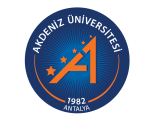 AKDENİZ ÜNİVERSİTESİRekreasyon Yönetimi BölümüÖrgün Öğretim Programı2023-2024 Müfredatı  * TDB115 kodlu “Akademik Türkçe” dersini sadece uluslararası öğrenciler seçebilirler.* TDB116 kodlu “Akademik Türkçe” dersini sadece uluslararası öğrenciler seçebilirler.* Öğrenci 1. yabancı dil ile aynı yabancı dili seçemez.**Seçmeli derslerden yalnızca bir tanesi seçilebilir* Öğrenci 1. yabancı dil ile aynı yabancı dili seçemez.**Seçmeli derslerden yalnızca bir tanesi seçilebilir* Öğrenci 1. yabancı dil ile aynı yabancı dili seçemez.**Seçmeli derslerden yalnızca bir tanesi seçilecek* Öğrenci 1. yabancı dil ile aynı yabancı dili seçemez.**Seçmeli derslerden yalnızca bir tanesi seçilecekYarıyılYarıyılYarıyılYarıyılYarıyılYarıyılYarıyılZorunlu Dersler Zorunlu Dersler Zorunlu Dersler Zorunlu Dersler Zorunlu Dersler Zorunlu Dersler Zorunlu Dersler Ders KoduDersin AdıKoşul*TUK**AKTSAçıklamaTDB101Türk Dili-1Zorunlu 2022ATA101AİİT-1Zorunlu 2022REY101Turizm ve KültürZorunlu2026REY103Genel Turizm BilgisiZorunlu 3036REY105İşletme Bilimine GirişZorunlu 3036Seçmeli DerslerSeçmeli DerslerSeçmeli DerslerSeçmeli DerslerSeçmeli DerslerSeçmeli DerslerSeçmeli DerslerDers KoduDersin AdıKoşul*TUK**AKTSAçıklamaREY121Yabancı Dil I (İngilizce)Z/S4048REY123Yabancı Dil I (Almanca)Z/S 4048REY125Yabancı Dil I (Rusça)Z/S 4048TDB115Akademik Türkçe I *S2020YarıyılYarıyılYarıyılYarıyılYarıyılYarıyılYarıyılZorunlu Dersler Zorunlu Dersler Zorunlu Dersler Zorunlu Dersler Zorunlu Dersler Zorunlu Dersler Zorunlu Dersler Ders KoduDersin AdıKoşul*TUK**AKTSAçıklamaTDB102Türk Dili-2Zorunlu 2022ATA102AİİT-2Zorunlu 2022ENF101Bilgi Teknolojileri KullanımıZorunlu 3044REY102Rekreasyona GirişZorunlu 2024REY104Mesleki Anatomi ve FizyolojiZorunlu2024REY106Turizm ve EtikZorunlu2024KPD102Kariyer PlanlamaZorunlu1012Seçmeli DerslerSeçmeli DerslerSeçmeli DerslerSeçmeli DerslerSeçmeli DerslerSeçmeli DerslerSeçmeli DerslerDers KoduDersin AdıKoşul*TUK**AKTSAçıklamaREY122Yabancı Dil II (İngilizce)Z/S4048REY124Yabancı Dil II (Almanca)Z/S 4048REY126Yabancı Dil II (Rusça)Z/S 4048TDB116Akademik Türkçe II*S2020Sadece uluslararası öğrenciler seçebilirler.YarıyılYarıyılYarıyılYarıyılYarıyılYarıyılYarıyılZorunlu Dersler Zorunlu Dersler Zorunlu Dersler Zorunlu Dersler Zorunlu Dersler Zorunlu Dersler Zorunlu Dersler Ders KoduDersin AdıKoşul*TUK**AKTSAçıklamaREY 201Rekreasyon PsikolojisiZorunlu 3034REY203Terapötik Rekreasyona GirişZorunlu 2023REY 205Park ve Açık Alan Rekreasyon KaynaklarıZorunlu 2023REY207Yönetim ve OrganizasyonZorunlu 3035REY209 MuhasebeZorunlu 3034REY211EkonomiZorunlu 2023Seçmeli DerslerSeçmeli DerslerSeçmeli DerslerSeçmeli DerslerSeçmeli DerslerSeçmeli DerslerSeçmeli DerslerDers KoduDersin AdıKoşul*TUK**AKTSAçıklamaREY221Yabancı Dil III (İngilizce)Z/S4048REY223Yabancı Dil III (Almanca)Z/S4048REY225Yabancı Dil III (Rusça)Z/S4048FORMASYON SEÇ 2 GüzS6068YarıyılYarıyılYarıyılYarıyılYarıyılYarıyılYarıyılZorunlu Dersler Zorunlu Dersler Zorunlu Dersler Zorunlu Dersler Zorunlu Dersler Zorunlu Dersler Zorunlu Dersler Ders KoduDersin AdıKoşul*TUK**AKTSAçıklamaREY 202Rekreasyon YönetimiZorunlu 2024REY204Rekreasyon SosyolojisiZorunlu 3033REY206Yaratıcı DramaZorunlu 2134REY208Araştırma YöntemleriZorunlu 3034REY210PazarlamaZorunlu 3034REY 212Türkiye Turizm Coğrafyası Zorunlu 2033Seçmeli DerslerSeçmeli DerslerSeçmeli DerslerSeçmeli DerslerSeçmeli DerslerSeçmeli DerslerSeçmeli DerslerDers KoduDersin AdıKoşul*TUK**AKTSAçıklamaREY222Yabancı Dil IV (İngilizce)Z/S4048REY224Yabancı Dil IV (Almanca)Z/S4048REY226Yabancı Dil IV (Rusça)Z/S4048FORMASYON SEÇ 2 BaharS5057YarıyılYarıyılYarıyılYarıyılYarıyılYarıyılYarıyılZorunlu Dersler Zorunlu Dersler Zorunlu Dersler Zorunlu Dersler Zorunlu Dersler Zorunlu Dersler Zorunlu Dersler Ders KoduDersin AdıKoşul*TUK**AKTSAçıklamaREY301Eğlence Hizmetlerine GirişZorunlu 2024MRY309Rekreasyon Programı PlanlamaZorunlu 2024REY305İletişim ve İnsan İlişkileriZorunlu 2024REY307Wellness & Spa TurizmiZorunlu 3034REY309Terapötik Rekreasyon UygulamalarıZorunlu 2134Seçmeli DerslerSeçmeli DerslerSeçmeli DerslerSeçmeli DerslerSeçmeli DerslerSeçmeli DerslerSeçmeli DerslerDers KoduDersin AdıKoşul*TUK**AKTSAçıklamaREY3312. Yabancı Dil I (İngilizce)*Z/S4048REY3332. Yabancı Dil I (Almanca)*Z/S4048REY3352. Yabancı Dil I (Rusça)*Z/S4048REY311Müşteri İlişkileri Yönetimi**S2022REY313Sağlık ve İlk Yardım**S2022MRY301Ekorekreasyonel Uygulamalar**S2022MRY303Türkiye’nin Biyolojik Zenginlikleri I**S2022MRY305Rekreasyonel Yetenek Yönetimi**S2022MRY307Turizm ve Turist Psikolojisi**S2022MRY311İşaret Dili I**S2022FORMASYON SEÇ 3 GüzS6068YarıyılYarıyılYarıyılYarıyılYarıyılYarıyılYarıyılZorunlu Dersler Zorunlu Dersler Zorunlu Dersler Zorunlu Dersler Zorunlu Dersler Zorunlu Dersler Zorunlu Dersler Ders KoduDersin AdıKoşul*TUK**AKTSAçıklamaREY302Wellness & Spa UygulamalarıZorunlu2134REY304Eğlence Hizmetleri UygulamalarıZorunlu 2134REY306Rekreasyonel Fiziksel UygunlukZorunlu 2134REY308Etkinlik YönetimiZorunlu 3033REY310Sağlık TurizmiZorunlu 2023TDB304Toplumsal Duyarlılık ve KatkıZorunlu 2022Seçmeli DerslerSeçmeli DerslerSeçmeli DerslerSeçmeli DerslerSeçmeli DerslerSeçmeli DerslerSeçmeli DerslerDers KoduDersin AdıKoşul*TUK**AKTSAçıklamaREY3322. Yabancı Dil II (İngilizce)*Z/S4048REY3342. Yabancı Dil II (Almanca)*Z/S4048REY3362. Yabancı Dil II (Rusça)*Z/S4048REY312Alternatif Turizm**S2022REY314Turizm İşletmelerinde Performans Yönetimi**S2022GNC318Gönüllük Çalışmaları**S1222MRY316Kırsal Rekreasyon Kaynakları ve Aktiviteleri**S2022MRY304Türkiye’nin Biyolojik Zenginlikleri II**S2022MRY306İş Hayatında Rekreatif Uygulamalar**S2022MRY308 Farklı Kültürlerde Rekreasyon**S2022MRY312İşaret Dili II**S2022TDP314Toplumsal Destek ProjeleriS2022FORMASYON SEÇ 3 BaharS5057YarıyılYarıyılYarıyılYarıyılYarıyılYarıyılYarıyılZorunlu Dersler Zorunlu Dersler Zorunlu Dersler Zorunlu Dersler Zorunlu Dersler Zorunlu Dersler Zorunlu Dersler Ders KoduDersin AdıKoşul*TUK**AKTSAçıklamaREY401Rekreasyonel Tesis YönetimiZorunlu 2024REY403Kentsel RekreasyonZorunlu2024REY405Rekreatif Alan TasarımıZorunlu 2024REY407Stratejik YönetimZorunlu 3034REY409Rekreasyon ve Spor TurizmiZorunlu2024Seçmeli DerslerSeçmeli DerslerSeçmeli DerslerSeçmeli DerslerSeçmeli DerslerSeçmeli DerslerSeçmeli DerslerDers KoduDersin AdıKoşul*TUK**AKTSAçıklamaREY4312. Yabancı Dil III (İngilizce)*Z/S4048REY4332. Yabancı Dil III (Almanca)*Z/S4048REY4352. Yabancı Dil III (Rusça)*Z/S4048MRY413Çağdaş Yönetim Yaklaşımları**S2022REY413Rekreasyon ve Yerel Yönetimler**S2022MRY413Bilimsel Yayın Hazırlama Teknikleri IS1122MRY403Mezuniyet Çalışması I**S2022MRY405Animasyon Uygulamaları I**S1122MRY407Kapalı Alan Rekreasyon Uygulamaları**S2022MRY409Turizmde Rekreatif Balıkçılık I**S2022MRY411Nezaket ve Görgü Kuralları**S2022FORMASYON SEÇ 4 GüzS18510YarıyılYarıyılYarıyılYarıyılYarıyılYarıyılYarıyılZorunlu Dersler Zorunlu Dersler Zorunlu Dersler Zorunlu Dersler Zorunlu Dersler Zorunlu Dersler Zorunlu Dersler Ders KoduDersin AdıKoşul*TUK**AKTSAçıklamaREY402İnsan Kaynakları YönetimiZorunlu3024REY404GirişimcilikZorunlu 3034REY406Destinasyon YönetimiZorunlu 3034REY408Rekreasyonel Materyal GeliştirmeZorunlu 2134MRY412Rekreasyon İşletmeciliği Zorunlu2024Seçmeli DerslerSeçmeli DerslerSeçmeli DerslerSeçmeli DerslerSeçmeli DerslerSeçmeli DerslerSeçmeli DerslerDers KoduDersin AdıKoşul*TUK**AKTSAçıklamaREY4322. Yabancı Dil IV (İngilizce)*Z/S4048REY4342. Yabancı Dil IV (Almanca)*Z/S4048REY4362. Yabancı Dil IV (Rusça)*Z/S4048MRY416Konaklama Tesislerinde Çocuk Kulübü**S1112MRY418Rekreasyonel Bisiklet Kültürü**S1122MRY416Bilimsel Yayın Hazırlama Teknikleri II21122MRY404Mezuniyet Çalışması II**S2022MRY406Animasyon Uygulamaları IIS1122MRY408Rekreasyonel Liderlik**S2022MRY410Turizmde Rekreatif Balıkçılık II**S2022MRY414Türk Halk Bilimi ve Geleneksel El Sanatları**S2022FORMASYON SEÇ 4 BaharS18510